Дидактическая игра-головоломка «Танграм»Цель: Научить детей самостоятельно играть в игры-головоломки, уметь выкладывать из комплекта геометрических фигур, самые различные силуэты.
Задачи: Развивать пространственные представления детей, конструктивное мышление, логику, воображение, сообразительность. 
Развивать мелкую моторику, для подготовки детей к школе.
Воспитывать терпение и усидчивость.
Правила игры: В игре необходимо соблюдать следующие правила:
1.При составлении изображений используется весь комплект деталей целиком.
2.Детали геометрического конструктора присоединяются друг к другу.Воспитатель Кузьмина Елена Леонидовна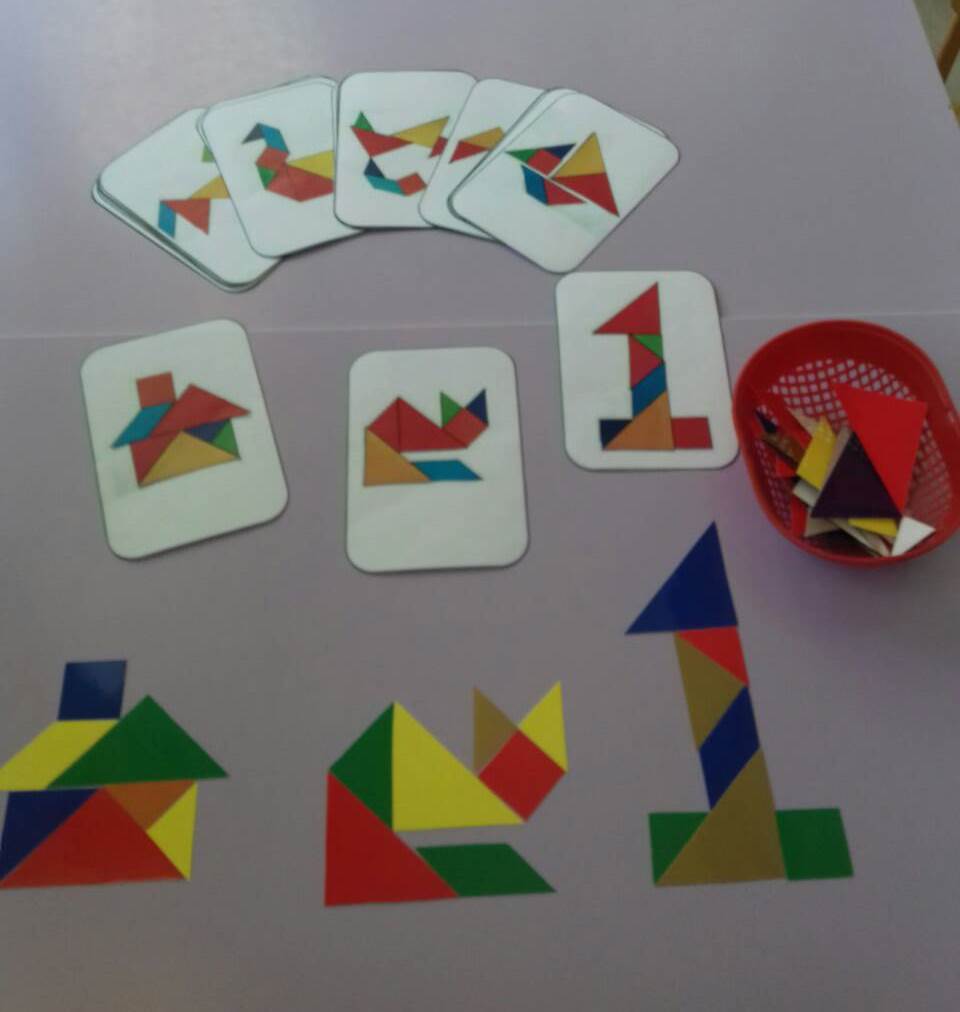 